Уровень IntermediateЗадание:1. Read and translate the introduction.The 22 of June is a sad date in the history of Russia. Nazi Germany attacked our country on this day in 1941. It happened on a Sunday morning when people planned to have a rest with their families or some holiday events. But the peaceful life was ruined by bomb attacks of the fascists. Of course, our people were scared but still they were brave, courageous and full of determination to defend the Motherland and get the enemies out of our country. Lots of civilian people joined the Army. The Great Patriotic War began.2. Guess, what can be made in our Creativity Workshop as a devotion to that event.3. What symbols can you imagine thinking of the dead heroes?4. Do you know the Russian song that reflects the symbolic comparison of a dead soldier with a white crane?Teacher:In memory of the soldiers dead during that war we are going to make paper cranes. They will be made in the technique of origami. It’s not an easy job! You should be patient and attentive to do your work perfectly.And the song “Cranes” (music by Yan Frenkel, lyrics by Rasul Gamzatov) will add some emotional atmosphere to your creative work.GOOD LUCK!Видео-инструкция по изготовлению поделки - на сайте: www.vmorigami.ru или YouTube (оригами журавля)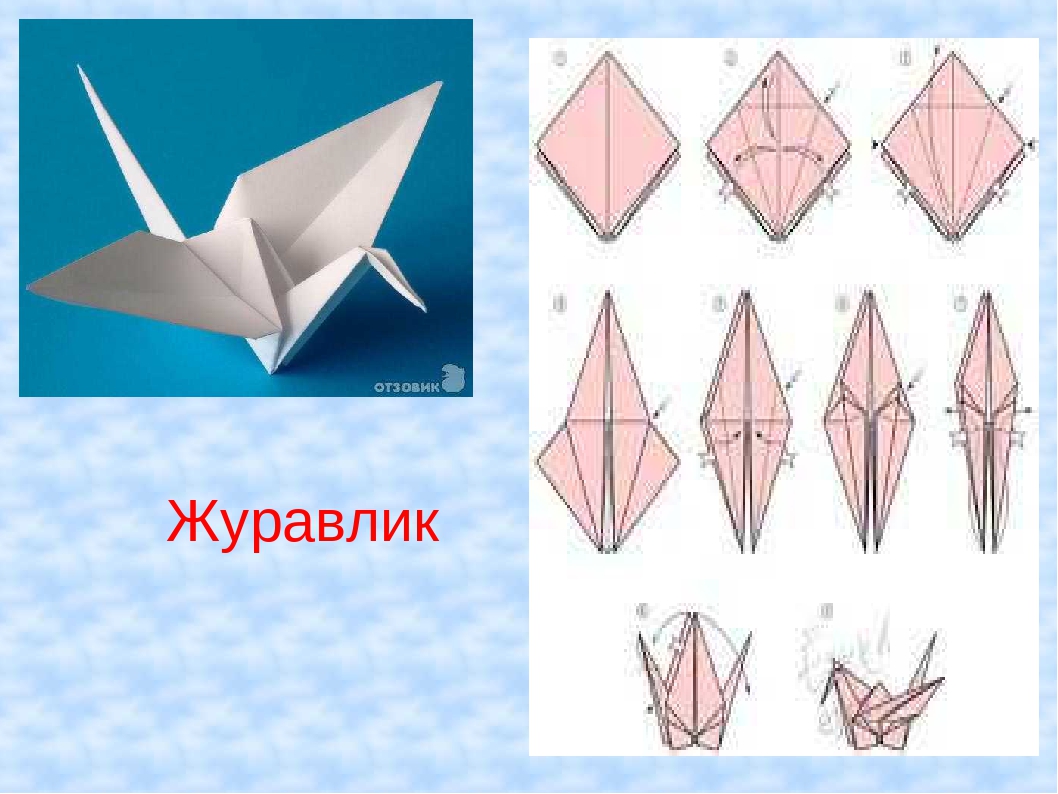 